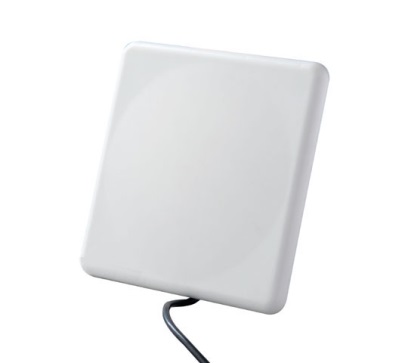 UHF RFID一体式读写器EP-618/N简单介绍产品特性*尺寸:306(长)*306(宽)*25(高)mm*尺寸:306(长)*306(宽)*25(高)mm*1.带网口一体机，采用R2000超高频阅读器芯片，读取准确性更好，灵敏度更高,距离更远;*1.带网口一体机，采用R2000超高频阅读器芯片，读取准确性更好，灵敏度更高,距离更远;*重量:2.6KG*重量:2.6KG*2.全面支持符合ISO18000-6B、ISO18000-6C (EPC Class 1 Gen 2)标准的电子标签;*2.全面支持符合ISO18000-6B、ISO18000-6C (EPC Class 1 Gen 2)标准的电子标签;*协议:ISO18000-6C (EPC Class 1 Gen 2)/ISO18000-6B*协议:ISO18000-6C (EPC Class 1 Gen 2)/ISO18000-6B*3.输出功率达30dBm可调，支持自动方式、交互应答方式、触发方式等多种工作模式;*3.输出功率达30dBm可调，支持自动方式、交互应答方式、触发方式等多种工作模式;*通讯接口:RJ45、RS232、RS485、Wiegand26/34接口*通讯接口:RJ45、RS232、RS485、Wiegand26/34接口*4.内置1个SMA圆极化天线，增益9dBi; *4.内置1个SMA圆极化天线，增益9dBi; *工作频率:902-928MHz(可按不同的国家或地区要求调整)*工作频率:902-928MHz(可按不同的国家或地区要求调整)*5.工业结构高可靠设计,满足苛刻工作环境要求; *5.工业结构高可靠设计,满足苛刻工作环境要求; *防护等级:IEC IP-66*防护等级:IEC IP-66*6.应用适合：车辆门禁、不停车自动收费、人员门禁管理、物流监控、生存自动化管理等领域。*6.应用适合：车辆门禁、不停车自动收费、人员门禁管理、物流监控、生存自动化管理等领域。规格描述规格描述规格描述规格描述产品型号(订购代码)产品型号(订购代码)产品型号(订购代码)产品型号(订购代码)EP-618/NEP-618/NEP-618/NEP-618/NEP-618/N性 能 指 标性 能 指 标性 能 指 标性 能 指 标性 能 指 标性 能 指 标性 能 指 标性 能 指 标性 能 指 标工作频率:工作频率:工作频率:工作频率:902-928 MHz (可根据需要定制)902-928 MHz (可根据需要定制)902-928 MHz (可根据需要定制)902-928 MHz (可根据需要定制)902-928 MHz (可根据需要定制)调频方式调频方式调频方式调频方式以广谱跳频(FHSS)或定频发射方式工作，可软件设置以广谱跳频(FHSS)或定频发射方式工作，可软件设置以广谱跳频(FHSS)或定频发射方式工作，可软件设置以广谱跳频(FHSS)或定频发射方式工作，可软件设置以广谱跳频(FHSS)或定频发射方式工作，可软件设置射频输出射频输出射频输出射频输出30dBm，可调30dBm，可调30dBm，可调30dBm，可调30dBm，可调功耗功耗功耗功耗平均功耗＜10W平均功耗＜10W平均功耗＜10W平均功耗＜10W平均功耗＜10W通讯接口通讯接口通讯接口通讯接口RJ45、RS232、RS485、Wiegand26/34接口RJ45、RS232、RS485、Wiegand26/34接口RJ45、RS232、RS485、Wiegand26/34接口RJ45、RS232、RS485、Wiegand26/34接口RJ45、RS232、RS485、Wiegand26/34接口通信速率通信速率通信速率通信速率串口速率9600～115200bps，RJ45为10Mbps串口速率9600～115200bps，RJ45为10Mbps串口速率9600～115200bps，RJ45为10Mbps串口速率9600～115200bps，RJ45为10Mbps串口速率9600～115200bps，RJ45为10Mbps天线天线天线天线内置1个SMA圆极化天线，增益9dBi内置1个SMA圆极化天线，增益9dBi内置1个SMA圆极化天线，增益9dBi内置1个SMA圆极化天线，增益9dBi内置1个SMA圆极化天线，增益9dBiGPI/O接口GPI/O接口GPI/O接口GPI/O接口I/O接口(10针)I/O接口(10针)I/O接口(10针)I/O接口(10针)I/O接口(10针)应用软件接口应用软件接口应用软件接口应用软件接口提供API开发包及C#和Java应用例程、支持开发用户自定义通信协议提供API开发包及C#和Java应用例程、支持开发用户自定义通信协议提供API开发包及C#和Java应用例程、支持开发用户自定义通信协议提供API开发包及C#和Java应用例程、支持开发用户自定义通信协议提供API开发包及C#和Java应用例程、支持开发用户自定义通信协议标 签 操 作 性 能标 签 操 作 性 能标 签 操 作 性 能标 签 操 作 性 能标 签 操 作 性 能标 签 操 作 性 能标 签 操 作 性 能标 签 操 作 性 能标 签 操 作 性 能读取距离读取距离读取距离读取距离9dBi天线配置，典型读取距离5-20米(和标签性能有关)9dBi天线配置，典型读取距离5-20米(和标签性能有关)9dBi天线配置，典型读取距离5-20米(和标签性能有关)9dBi天线配置，典型读取距离5-20米(和标签性能有关)9dBi天线配置，典型读取距离5-20米(和标签性能有关)空中接口协议空中接口协议空中接口协议空中接口协议ISO18000-6C (EPC Class1 Gen 2)/ISO18000-6BISO18000-6C (EPC Class1 Gen 2)/ISO18000-6BISO18000-6C (EPC Class1 Gen 2)/ISO18000-6BISO18000-6C (EPC Class1 Gen 2)/ISO18000-6BISO18000-6C (EPC Class1 Gen 2)/ISO18000-6B机 械 电 气 性 能机 械 电 气 性 能机 械 电 气 性 能机 械 电 气 性 能机 械 电 气 性 能机 械 电 气 性 能机 械 电 气 性 能机 械 电 气 性 能机 械 电 气 性 能尺寸尺寸尺寸尺寸306(长)*306(宽)*25(高)mm306(长)*306(宽)*25(高)mm306(长)*306(宽)*25(高)mm306(长)*306(宽)*25(高)mm306(长)*306(宽)*25(高)mm电源电源电源电源配有220V交流输入，9V/3A直流输出的电源变换器配有220V交流输入，9V/3A直流输出的电源变换器配有220V交流输入，9V/3A直流输出的电源变换器配有220V交流输入，9V/3A直流输出的电源变换器配有220V交流输入，9V/3A直流输出的电源变换器重量重量重量重量2.6KG2.6KG2.6KG2.6KG2.6KG湿度湿度湿度湿度5% to 95%，非凝结5% to 95%，非凝结5% to 95%，非凝结5% to 95%，非凝结5% to 95%，非凝结防护等级防护等级防护等级防护等级IEC IP-66IEC IP-66IEC IP-66IEC IP-66IEC IP-66工作温度工作温度工作温度工作温度-20°C to 60°C -20°C to 60°C -20°C to 60°C -20°C to 60°C -20°C to 60°C 存储温度存储温度存储温度存储温度 to 80°C to 80°C to 80°C to 80°C to 80°C安装抱杆直径安装抱杆直径安装抱杆直径安装抱杆直径40-60mm40-60mm40-60mm40-60mm40-60mm接口接口接口接口接口安装示意图安装示意图安装示意图安装示意图安装示意图安装示意图安装示意图安装示意图安装示意图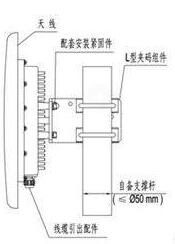 通用输入输出接口通用输入输出接口通用输入输出接口通用输入输出接口通用输入输出接口通用输入输出接口通用输入输出接口通用输入输出接口通用输入输出接口序号颜色颜色符号符号描述描述描述描述1红色红色9V9V+9V输入电压+9V输入电压+9V输入电压+9V输入电压2黑色黑色GNDGND电源地电源地电源地电源地3蓝色蓝色WD1-0WD1-0Wiegand_Data0Wiegand_Data0Wiegand_Data0Wiegand_Data04黄色黄色WD1-1WD1-1Wiegand_Data1Wiegand_Data1Wiegand_Data1Wiegand_Data15灰色灰色FIN1FIN1触发输入触发输入触发输入触发输入6紫色紫色485+485+RS485正RS485正RS485正RS485正7桔黄桔黄485-485-RS485负RS485负RS485负RS485负8棕色棕色GNDGND信号地信号地信号地信号地9深绿深绿TxDTxD发送数据发送数据发送数据发送数据10白色白色RxDRxD接收数据接收数据接收数据接收数据电特性电特性电特性电特性电特性项目项目符号符号符号最小典型最大单位电源电压电源电压VccVccVcc8912V工作电流工作电流III6006001500mA